Уважаемые коллеги,   приглашаю Вас присылать  свои статьи  для публикации  в научно-теоретическом журнале  «Фундаментальные и прикладные исследования  кооперативного  сектора экономики», входящего  в перечень ведущих рецензируемых журналов Высшей аттестационной комиссии при Министерстве образования и науки Российской Федерации.При выборе темы статьи прошу  ориентироваться   на специализацию журнала, призванного более широко  освещать проблемы  развития кооперативного движения в России и за рубежом,  кооперационных и интеграционных процессов в кооперативном секторе экономики,  в сельском хозяйстве и других отраслях агропромышленного комплекса, в системе потребительской кооперации Центросоюза РФ, промышленности по переработке сельскохозяйственной продукции и сырья, других отраслях и сферах национальной экономики, результаты научных исследований по развитию кооперационных межотраслевых и межхозяйственных организационно-экономических взаимоотношений и других проблем по налаживанию эффективного производства и сбыта  сельскохозяйственной продукции, а также  продовольственных и промышленных товаров путем налаживания кооперационных связей производителей с предприятиями  оптовой и розничной торговли.Главный редактор,доктор экономических наук, профессор,Заслуженный деятель науки РФ                                                          А.В. Ткач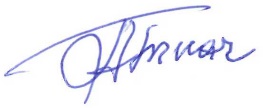 26.01.2018 г.